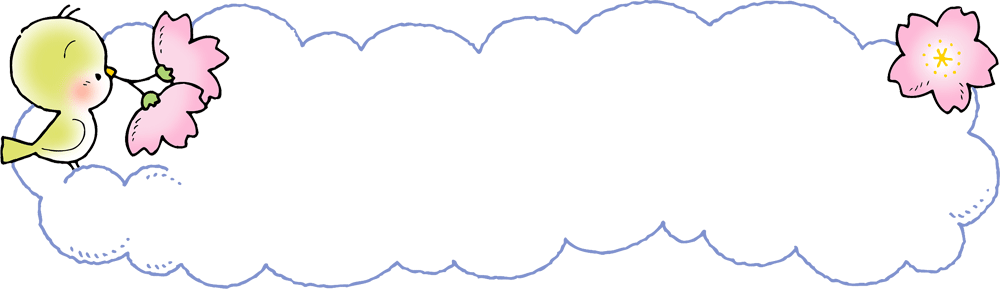 プログラムNo．４　50ｍ走「ゴールを目指して、ヨ～イ、ドン！！」運動会といえば、かけっこ！　１年生は、５０メートルを走りますのでご覧ください。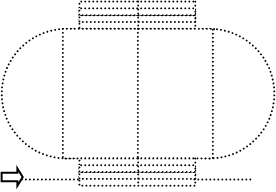 プログラムNo．８　「みんなでおどろう！ジャンボリーミッキー」　入場　「アンダーザシー（リトルマーメイドより）」♪　応援席から入場して踊ります。②体形移動体型移動退場「エレクトリカルパレード」♪